Szkolne Koło Caritas organizuje wyjazd śladami św. Jana Pawła II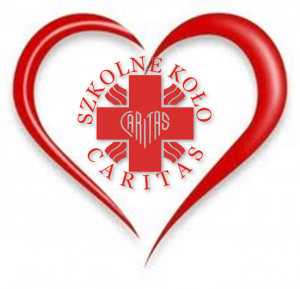 Kraków – Wadowice19.11.2021 – (piątek)w programie:- wyjazd o godz. 7:45 z pod Szkoły Świlcza do Krakowa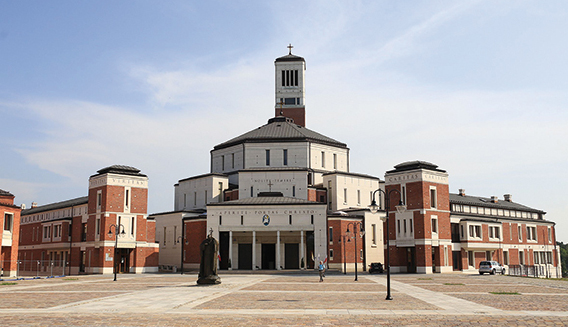 - Łagiewniki i centrum Jana Pawła II- zwiedzanie Muzeum z przewodnikiem o godz. 10:00 oraz świątyni – wyjście na wieżę widokową oraz miejsca pobytu św. siostry Faustynyprzejazd do Wadowic- zwiedzanie Sanktuarium w Wadowicach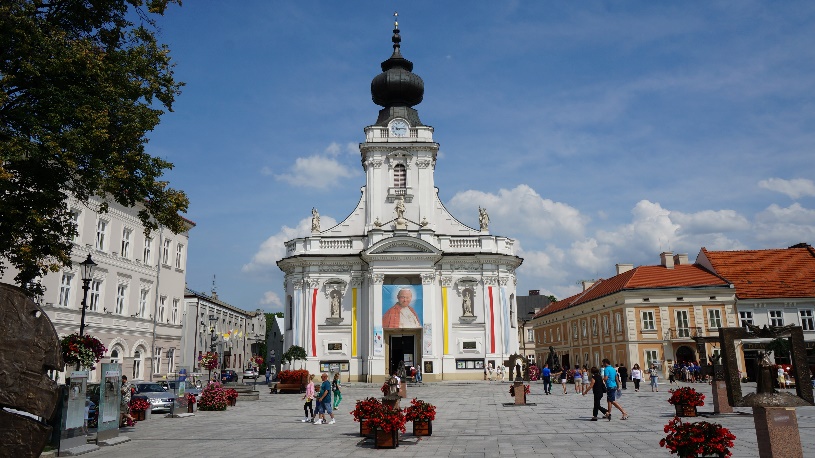 - zwiedzanie Muzeum św. Jana Pawła II 
z przewodnikiem multimedialnym godz. 14:20 – jedna grupa i druga grupa- 14:40- wyjazd w drogę powrotną godz. 16:00- posiłki w własnym zakresiePowrót planowany 19:30Konkretne zapisy tylko do 9 listopada koszt 90 zł